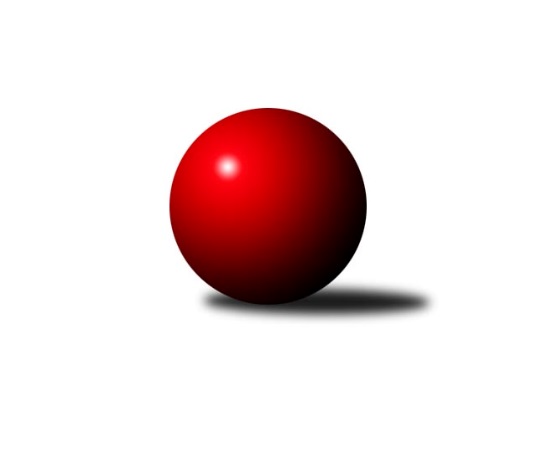 Č.6Ročník 2023/2024	21.10.2023Nejlepšího výkonu v tomto kole: 1753 dosáhlo družstvo: KK Vyškov DJihomoravský KP2 jih 2023/2024Výsledky 6. kolaSouhrnný přehled výsledků:KK Vyškov D	- KK Vyškov E	5:1	1753:1673	5.5:2.5	19.10.SK STAK Domanín 	- SK Podlužan Prušánky D	4:2	1599:1553	4.0:4.0	20.10.SK Baník Ratíškovice C	- SK Baník Ratíškovice E	5:1	1679:1570	5.0:3.0	20.10.TJ Sokol Šanov D	- TJ Sokol Vracov C	2:4	1682:1695	6.0:2.0	20.10.SK Baník Ratíškovice D	- TJ Sokol Mistřín D	1:5	1639:1647	4.0:4.0	21.10.Tabulka družstev:	1.	KK Vyškov D	5	5	0	0	26.0 : 4.0 	27.5 : 12.5 	 1687	10	2.	TJ Sokol Vracov C	6	5	0	1	25.0 : 11.0 	25.0 : 23.0 	 1688	10	3.	SK Baník Ratíškovice C	5	4	0	1	21.0 : 9.0 	24.0 : 16.0 	 1677	8	4.	SK Podlužan Prušánky D	5	3	0	2	20.0 : 10.0 	26.0 : 14.0 	 1671	6	5.	KK Vyškov E	5	3	0	2	17.0 : 13.0 	22.5 : 17.5 	 1647	6	6.	SK STAK Domanín	6	3	0	3	17.0 : 19.0 	24.0 : 24.0 	 1551	6	7.	TJ Jiskra Kyjov B	5	2	0	3	13.0 : 17.0 	18.0 : 22.0 	 1608	4	8.	SK Baník Ratíškovice D	6	2	0	4	15.0 : 21.0 	27.0 : 21.0 	 1620	4	9.	TJ Sokol Mistřín D	5	1	0	4	8.0 : 22.0 	10.5 : 29.5 	 1600	2	10.	SK Baník Ratíškovice E	6	1	0	5	9.0 : 27.0 	20.5 : 27.5 	 1512	2	11.	TJ Sokol Šanov D	6	1	0	5	9.0 : 27.0 	15.0 : 33.0 	 1520	2Podrobné výsledky kola:	 KK Vyškov D	1753	5:1	1673	KK Vyškov E	Jiří Formánek	 	 228 	 240 		468 	 2:0 	 395 	 	207 	 188		Jitka Usnulová	Petr Snídal	 	 223 	 216 		439 	 1:1 	 438 	 	225 	 213		Jaromír Tomiczek	Kryštof Pevný	 	 199 	 212 		411 	 0.5:1.5 	 438 	 	199 	 239		Jana Kovářová	Jan Donneberger	 	 226 	 209 		435 	 2:0 	 402 	 	194 	 208		Běla Omastovározhodčí: František JelínekNejlepší výkon utkání: 468 - Jiří Formánek	 SK STAK Domanín 	1599	4:2	1553	SK Podlužan Prušánky D	Zbyněk Vašina	 	 190 	 183 		373 	 0:2 	 401 	 	207 	 194		Libor Kuja	Josef Šlahůnek	 	 215 	 207 		422 	 2:0 	 380 	 	177 	 203		Tomáš Slížek *1	Jakub Juřík	 	 201 	 186 		387 	 0:2 	 409 	 	207 	 202		Zdeněk Hosaja	Richard Juřík	 	 213 	 204 		417 	 2:0 	 363 	 	180 	 183		Filip Benadarozhodčí: Richard Juříkstřídání: *1 od 51. hodu Radek ŠeďaNejlepší výkon utkání: 422 - Josef Šlahůnek	 SK Baník Ratíškovice C	1679	5:1	1570	SK Baník Ratíškovice E	Martina Antošová	 	 231 	 195 		426 	 2:0 	 354 	 	168 	 186		Antonín Zýbal	Jan Minaříček	 	 230 	 201 		431 	 1:1 	 405 	 	198 	 207		Kristýna Košuličová	Jana Mačudová *1	 	 215 	 182 		397 	 1:1 	 384 	 	171 	 213		Václav Koplík	Marcel Šebek	 	 227 	 198 		425 	 1:1 	 427 	 	234 	 193		Kristýna Ševelovározhodčí:  Vedoucí družstevstřídání: *1 od 58. hodu Tomáš Koplík st.Nejlepší výkon utkání: 431 - Jan Minaříček	 TJ Sokol Šanov D	1682	2:4	1695	TJ Sokol Vracov C	Ivan Januška	 	 231 	 202 		433 	 1:1 	 458 	 	226 	 232		Ondřej Repík	Martin Kožnar	 	 246 	 205 		451 	 2:0 	 393 	 	190 	 203		Veronika Presová	Lenka Spišiaková	 	 206 	 213 		419 	 2:0 	 405 	 	193 	 212		Martina Nejedlíková	Jan Klimentík *1	 	 174 	 205 		379 	 1:1 	 439 	 	236 	 203		Radek Břečkarozhodčí:  Vedoucí družstevstřídání: *1 od 47. hodu Oldřiška VarmužováNejlepší výkon utkání: 458 - Ondřej Repík	 SK Baník Ratíškovice D	1639	1:5	1647	TJ Sokol Mistřín D	Karel Mecl	 	 210 	 192 		402 	 1:1 	 384 	 	190 	 194		Lubomír Kyselka	Filip Schreiber	 	 197 	 195 		392 	 1:1 	 401 	 	185 	 216		Kateřina Bařinová	Pavel Slavík	 	 231 	 206 		437 	 1:1 	 449 	 	221 	 228		Dušan Urubek	Jakub Mecl	 	 213 	 195 		408 	 1:1 	 413 	 	205 	 208		Petr Bařinarozhodčí: Michal ZdražilNejlepší výkon utkání: 449 - Dušan UrubekPořadí jednotlivců:	jméno hráče	družstvo	celkem	plné	dorážka	chyby	poměr kuž.	Maximum	1.	Martina Nejedlíková 	TJ Sokol Vracov C	447.40	306.6	140.8	5.4	5/5	(495)	2.	Jaromír Tomiczek 	KK Vyškov E	443.50	298.0	145.5	4.8	2/3	(451)	3.	Jan Donneberger 	KK Vyškov D	438.67	296.7	142.0	8.1	3/3	(463)	4.	Jan Minaříček 	SK Baník Ratíškovice C	437.75	299.9	137.9	7.4	2/2	(473)	5.	Zdeněk Hosaja 	SK Podlužan Prušánky D	436.83	303.2	133.7	8.0	3/4	(473)	6.	Jana Kovářová 	KK Vyškov E	434.33	298.2	136.1	7.6	3/3	(468)	7.	Jiří Formánek 	KK Vyškov D	432.11	297.1	135.0	7.2	3/3	(468)	8.	Radek Břečka 	TJ Sokol Vracov C	431.88	303.5	128.4	11.3	4/5	(455)	9.	Libor Kuja 	SK Podlužan Prušánky D	426.83	298.3	128.5	5.7	3/4	(464)	10.	Radek Šeďa 	SK Podlužan Prušánky D	426.33	293.3	133.0	7.7	3/4	(456)	11.	Tomáš Slížek 	SK Podlužan Prušánky D	426.00	303.3	122.7	7.3	3/4	(451)	12.	Ondřej Repík 	TJ Sokol Vracov C	425.60	288.8	136.8	6.0	5/5	(478)	13.	Lubomír Kyselka 	TJ Sokol Mistřín D	425.17	289.5	135.7	8.7	3/3	(473)	14.	Eva Paulíčková 	TJ Jiskra Kyjov B	422.11	300.8	121.3	8.0	3/3	(454)	15.	Karolína Mašová 	TJ Jiskra Kyjov B	421.50	284.3	137.2	8.0	2/3	(444)	16.	Jana Mačudová 	SK Baník Ratíškovice C	420.33	293.2	127.2	7.2	2/2	(433)	17.	Richard Juřík 	SK STAK Domanín 	420.33	296.1	124.3	10.3	3/3	(451)	18.	Josef Michálek 	KK Vyškov D	417.50	284.3	133.2	7.5	3/3	(464)	19.	Jakub Mecl 	SK Baník Ratíškovice D	416.90	298.5	118.4	11.7	2/2	(423)	20.	Marcel Šebek 	SK Baník Ratíškovice C	416.83	290.8	126.0	8.8	2/2	(431)	21.	Jakub Vančík 	TJ Jiskra Kyjov B	415.11	288.4	126.7	10.6	3/3	(432)	22.	Dušan Urubek 	TJ Sokol Mistřín D	413.67	292.0	121.7	10.7	3/3	(449)	23.	Martin Švrček 	SK Baník Ratíškovice D	413.25	306.5	106.8	13.5	2/2	(438)	24.	Milana Alánová 	KK Vyškov E	411.50	300.0	111.5	11.5	2/3	(415)	25.	Běla Omastová 	KK Vyškov E	410.50	279.5	131.0	11.0	2/3	(440)	26.	Petr Bařina 	TJ Sokol Mistřín D	408.50	291.7	116.8	11.5	3/3	(414)	27.	Veronika Presová 	TJ Sokol Vracov C	400.80	283.0	117.8	11.6	5/5	(436)	28.	Jakub Juřík 	SK STAK Domanín 	397.75	290.3	107.5	14.3	3/3	(406)	29.	Kristýna Ševelová 	SK Baník Ratíškovice E	395.83	280.2	115.7	9.7	3/4	(436)	30.	Zbyněk Vašina 	SK STAK Domanín 	395.63	278.5	117.1	6.9	2/3	(414)	31.	Ludmila Tomiczková 	KK Vyškov E	394.00	290.0	104.0	15.0	2/3	(398)	32.	Václav Koplík 	SK Baník Ratíškovice E	387.00	268.3	118.7	11.3	3/4	(397)	33.	Filip Schreiber 	SK Baník Ratíškovice D	386.33	275.7	110.7	12.5	2/2	(397)	34.	Jan Klimentík 	TJ Sokol Šanov D	383.00	280.7	102.3	11.7	3/4	(397)	35.	Jindřich Burďák 	TJ Jiskra Kyjov B	382.11	279.3	102.8	14.3	3/3	(413)	36.	Karel Mecl 	SK Baník Ratíškovice D	381.25	277.0	104.3	17.8	2/2	(402)	37.	Ilona Lužová 	TJ Sokol Mistřín D	381.00	269.3	111.7	11.3	3/3	(388)	38.	Oldřiška Varmužová 	TJ Sokol Šanov D	380.17	272.3	107.8	12.8	3/4	(403)	39.	Lenka Spišiaková 	TJ Sokol Šanov D	377.17	274.0	103.2	11.5	3/4	(428)	40.	Miroslav Poledník 	KK Vyškov D	377.00	267.0	110.0	10.0	2/3	(406)	41.	Zdeněk Adamík 	TJ Sokol Mistřín D	369.50	273.0	96.5	13.0	2/3	(374)	42.	Josef Šlahůnek 	SK STAK Domanín 	355.33	253.9	101.4	13.4	3/3	(422)	43.	Antonín Zýbal 	SK Baník Ratíškovice E	353.22	259.1	94.1	15.4	3/4	(375)	44.	Vojtěch Filípek 	SK STAK Domanín 	347.50	245.5	102.0	13.5	2/3	(357)		Petr Snídal 	KK Vyškov D	458.50	311.5	147.0	6.0	1/3	(478)		Martina Antošová 	SK Baník Ratíškovice C	433.33	295.0	138.3	7.0	1/2	(439)		Nikola Plášková 	TJ Sokol Vracov C	429.00	300.0	129.0	9.0	1/5	(429)		Michal Zdražil 	SK Baník Ratíškovice D	425.00	305.5	119.5	8.5	1/2	(436)		Pavel Slavík 	SK Baník Ratíškovice D	423.20	304.2	119.0	8.2	1/2	(437)		Martin Kožnar 	TJ Sokol Šanov D	421.67	292.0	129.7	9.2	2/4	(451)		Kryštof Pevný 	KK Vyškov D	420.50	299.0	121.5	9.0	1/3	(430)		Jitka Usnulová 	KK Vyškov E	420.33	291.7	128.7	8.3	1/3	(460)		Tomáš Koplík  st.	SK Baník Ratíškovice C	418.00	297.0	121.0	10.0	1/2	(418)		Antonín Pihar 	SK Podlužan Prušánky D	410.00	287.0	123.0	14.0	1/4	(410)		David Kotásek 	SK Baník Ratíškovice E	407.50	283.0	124.5	9.0	2/4	(411)		Marek Zaoral 	KK Vyškov E	407.00	301.0	106.0	8.0	1/3	(407)		Michal Kos 	TJ Sokol Mistřín D	405.00	300.0	105.0	12.0	1/3	(405)		Kateřina Bařinová 	TJ Sokol Mistřín D	401.00	269.0	132.0	4.0	1/3	(401)		Ivan Januška 	TJ Sokol Šanov D	397.25	284.0	113.3	10.5	2/4	(444)		František Hél 	TJ Sokol Šanov D	393.75	281.8	112.0	10.8	2/4	(437)		Filip Benada 	SK Podlužan Prušánky D	390.75	285.3	105.5	8.5	2/4	(422)		Kristýna Košuličová 	SK Baník Ratíškovice E	388.75	276.5	112.3	9.0	2/4	(428)		Michal Plášek 	TJ Sokol Vracov C	382.50	286.5	96.0	14.0	2/5	(389)		Alexandr Lucký 	SK Baník Ratíškovice E	377.50	271.0	106.5	8.5	2/4	(392)		Jiří Mika 	TJ Sokol Šanov D	357.00	259.0	98.0	13.0	1/4	(357)		Tomáš Pokoj 	SK Baník Ratíškovice E	357.00	263.0	94.0	16.0	1/4	(357)		Marie Kobylková 	SK Baník Ratíškovice E	353.00	261.0	92.0	17.0	2/4	(377)		Ludvík Vašulka 	TJ Sokol Mistřín D	348.00	252.0	96.0	19.0	1/3	(348)		Michal Ambrozek 	TJ Jiskra Kyjov B	322.00	254.0	68.0	29.0	1/3	(322)		Jiří Alán 	KK Vyškov E	313.00	243.0	70.0	25.0	1/3	(313)		Martin Ďurko 	TJ Sokol Šanov D	311.00	227.0	84.0	15.0	1/4	(311)Sportovně technické informace:Starty náhradníků:registrační číslo	jméno a příjmení 	datum startu 	družstvo	číslo startu
Hráči dopsaní na soupisku:registrační číslo	jméno a příjmení 	datum startu 	družstvo	Program dalšího kola:7. kolo29.10.2023	ne	9:00	SK STAK Domanín  - TJ Jiskra Kyjov B (předehrávka z 8. kola)	3.11.2023	pá	18:00	TJ Sokol Mistřín D - TJ Jiskra Kyjov B	3.11.2023	pá	19:30	TJ Sokol Vracov C - SK Baník Ratíškovice C				-- volný los -- - TJ Sokol Šanov D	4.11.2023	so	14:00	SK Baník Ratíškovice E - KK Vyškov D	4.11.2023	so	17:30	KK Vyškov E - SK STAK Domanín 	5.11.2023	ne	10:00	SK Podlužan Prušánky D - SK Baník Ratíškovice D	Nejlepší šestka kola - absolutněNejlepší šestka kola - absolutněNejlepší šestka kola - absolutněNejlepší šestka kola - absolutněNejlepší šestka kola - dle průměru kuželenNejlepší šestka kola - dle průměru kuželenNejlepší šestka kola - dle průměru kuželenNejlepší šestka kola - dle průměru kuželenNejlepší šestka kola - dle průměru kuželenPočetJménoNázev týmuVýkonPočetJménoNázev týmuPrůměr (%)Výkon3xJiří FormánekVyškov D4682xJiří FormánekVyškov D110.074682xOndřej RepíkVracov C4581xDušan UrubekMistřín D109.834491xMartin KožnarŠanov D4511xJosef ŠlahůnekDomanín109.444221xDušan UrubekMistřín D4492xOndřej RepíkVracov C108.654582xRadek BřečkaVracov C4393xRichard JuříkDomanín108.144172xPetr SnídalVyškov D4391xMartin KožnarŠanov D106.99451